Государственное бюджетное общеобразовательное учреждениесредняя общеобразовательная школа №245Адмиралтейского района Санкт-Петербурга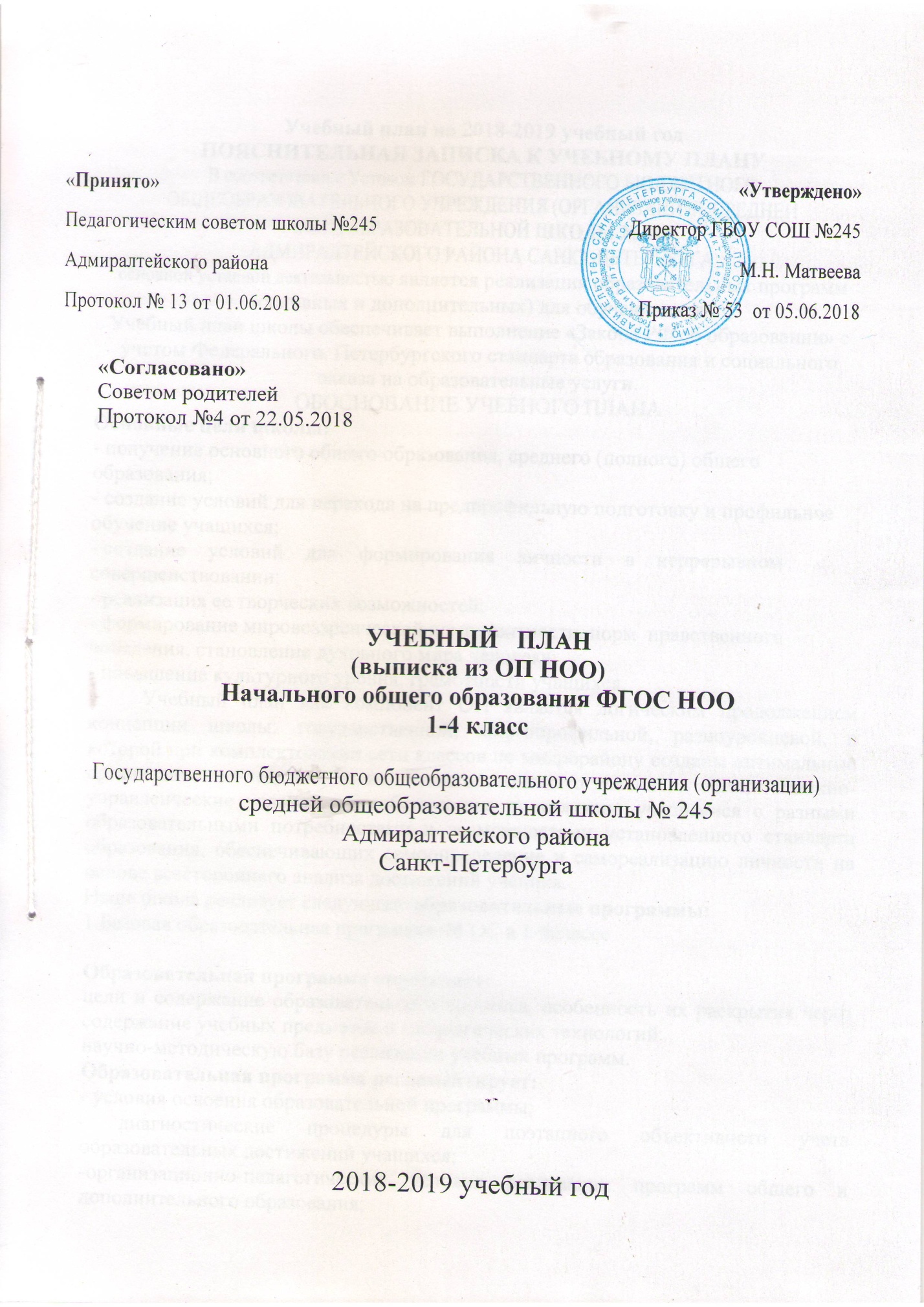 «Согласовано»Советом родителейПротокол №4 от 22.05.2018РЕЖИМ РАБОТЫ ШКОЛЫ.Всего в школе -                 13 классовНачальная школа –            4 классаОсновная школа –              7 классовСредняя (полная) школа – 2 класса          Учебный план обеспечивает выполнение гигиенических требований к режиму образовательного процесса, установленных СанПиН 2.4.2.2821-10 ««Санитарно-эпидемиологические требования к условиям и организации обучения в общеобразовательных учреждениях», и предусматривает в соответствии с ФБУП-2004:- 4-летний срок освоения образовательных программ начального общего образования для I-IV классов. Продолжительность учебного года: I класс – 33 учебные недели, II-IV классы – не менее 34 учебных недель;-	5-летний срок освоения образовательных программ основного общего образования для V-IX классов. Продолжительность учебного года не менее 34 учебных недель (не включая летний экзаменационный период);-	2-летний срок освоения образовательных программ среднего (полного) общего образования на основе различных сочетаний базовых и профильных предметов для X-XI классов. Продолжительность учебного года не менее 34 учебных недель (не включая летний экзаменационный период и проведение учебных сборов по основам военной службы).Образовательный процесс проводится во время учебного года. Учебный год начинается 1 сентября 2018 года. Сроки и продолжительность каникул:  Осенние каникулы: 27.10.2018 – 03.11.2018 (8 дней);Зимние каникулы: 29.12.2018 -12.01.2019 (15 дней);Весенние каникулы: 23.03.2019 -31.03.2019  (9 дней);Дополнительные каникулы для первоклассников: 04.02.2019-10.02.2019 (7 дней).Учебный год делится на четверти для I-IX классов и  полугодия для X-XI классов, являющиеся периодами, по итогам которых в II-XI классах выставляются отметки за текущее освоение образовательных программ. Количество часов, отведенных на освоение обучающимися учебного плана общеобразовательного учреждения, состоящего из обязательной части и части, формируемой участниками образовательного процесса, не превышает величину недельной образовательной нагрузки, предусмотренную Федеральным базисным учебным планом, утвержденным приказом Министерства образования Российской Федерации от 09.03.2004 № 1312.Максимальная аудиторная нагрузка обучающихся соответствует нормативным требованиям СанПиН 2.4.2.2821-10 «Санитарно-эпидемиологические требования условиям и организации обучения в общеобразовательных учреждениях» и составляет:Продолжительность учебной недели: 5-дневная для I-VII классов, 6-дневная для VIII-XI классов. Образовательная недельная нагрузка равномерно распределена в течение учебной недели, объем максимальной допустимой нагрузки в течение дня составляет:для обучающихся I классов не превышает 4 уроков, один раз в неделю – не более 5 уроков, за счет урока физической культуры;для обучающихся II-IV классов не более 5 уроков;для обучающихся V-VI классов не более 6 уроков;для обучающихся VII-XI классов не более 7 уроков.Начало занятий в 09 часов 00 минут. Обучение осуществляется в одну смену.Обучение в I-м классе осуществляется с соблюдением следующих дополнительных требований:в соответствии с Санитарно-эпидемиологическими правилами и нормативами (СанПиН 2.4.2.2821 -10)	используется «ступенчатый» режим обучения: в сентябре, октябре – по 3 урока в день по 35 минут каждый, в ноябре-декабре – по 4 урока по 35 минут каждый, в январе-мае – по 4 урока по 45 минут каждый;	в середине учебного дня организация динамической паузы продолжительностью не менее 40 минут;	обучение проводится без балльного оценивания знаний обучающихся и домашних заданий;	дополнительные недельные каникулы в середине третьей четверти при традиционном режиме обучения.Продолжительность урока в II-IV классах и в V-XI классах составляет 45 минут. Продолжительность перемен между уроками составляет от 10 до 20 минут. Все дополнительные занятия проводятся с перерывом 45 минут после последнего урока.Расписание уроков:            -  С целью профилактики утомления обучающихся в  I-VI классах       проводятся обязательные физкультминутки в течение урока; В школе работают группы продленного дня для учащихся I-V классов и кадетских классов до 18.30.Классы численностью 25 и более учащихся делятся на две группы при изучении иностранного языка, информатики, образовательной области «Технологии» и при изучении элективных предметов в В соответствии с Санитарно-эпидемиологическими правилами и нормативами (СанПиН 2.4.2.2821 -10) при выполнении обучающимися домашних заданий (самоподготовка) следует соблюдать следующие рекомендации:-  приготовление уроков проводить в закрепленном учебном помещении, оборудованном мебелью, соответствующей росту обучающихся;начинать самоподготовку в 15 - 16 часов, так как к этому времени отмечается физиологический подъем работоспособности;ограничивать длительность выполнения домашних заданий, чтобы затраты времени на выполнение не превышали (в астрономических часах): во 2 - 3 классах - 1,5 ч., в 4 - 5 классах - 2 ч., в 6 - 8 классах - 2,5 ч., в 9 - 11 классах - до 3,5 ч.;- предоставлять по усмотрению обучающихся очередность выполнения домашних заданий, рекомендуя при этом начинать с предмета средней трудности для данного обучающегося;предоставлять обучающимся возможность устраивать произвольные перерывы по завершении определенного этапа работы; проводить "физкультурные минутки" длительностью 1-2 минуты; предоставлять обучающимся, закончившим выполнение домашних заданий раньше всей группы, возможность приступить к занятиям по интересам (в игровой, библиотеке, читальне).         Методическое обеспечение и УМК.При реализации образовательных программ ГБОУ СОШ № 245 использует:учебники из числа входящих в федеральный перечень учебников, рекомендуемых к использованию при реализации имеющих государственную аккредитациюобразовательных программ начального общего, основного общего, среднего общего образования (приказ Минобрнауки России от 31.03.2014 № 253) с учетом изменений, внесенных приказом № 576 от 08 июня 2015 г.; учебные пособия, выпущенные организациями, входящими в перечень организаций, осуществляющих выпуск учебных пособий, которые допускаются к использованию при реализации имеющих государственную аккредитацию образовательных программ начального общего, основного общего, среднего общего образования (приказ Минобрнауки России от 09.06.2016 № 699).Выбор УМК  по предметам «Математика», «Алгебра», «Геометрия» осуществляется в соответствии с рекомендациями Комитета по образованию СПб (Письмо № 03-20-758/16-0-0 от 11.03.2016 «О направлении рекомендаций по выбору УМК по математике»). В связи с переходом на линейную модель изучения истории учебники, закупленные до выхода приказа № 576 от 08.06.2015, будут использоваться с учетом принятой синхронизации изучения курсов истории. ГПД5 групп –110 уч-ся:1 группа- 1, 3 классы;2 группа- 2 класс;3 группа- 4класс;4 группа- 5-6-е классы;5 группа – 7-8-е классыВнеурочная деятельность для 1-4 классов начинается через 1,5 часа после окончания уроков.Внеурочная деятельность для  5-8-х классов начинается через 45 мин. после окончания уроков.Режим работы отделения дополнительного образования:с 15.00 –19.30«Принято»«Утверждено»Педагогическим советом школы №245Директор ГБОУ СОШ №245Адмиралтейского района                                                                       	М.Н. МатвееваПротокол  № 13   от  01.06.2018Приказ № 53  от 05.06.2018КлассыIIIIIIIVVVIVIIVIIIIXXXIМаксимальная нагрузка, часов693(21)782 (23)782 (23)782 (23)1088 (29)1122 (30)1190 (32)1224 (36)1224 (36)1258 (37)1258 (37)Расписание звонков для 2-11 классовРасписание звонков для 1 класса1урок –  9.00 -   9.451урок –  9.00 -    9.352 урок -  9.55 - 10.402урок –  9.45 –  10.203урок –  11.00 -11.453урок – 10.40 – 11.15Динамическая пауза (подвижные игры)-40 мин.4 урок – 12.05 -12.504урок-   11.55 – 12.305 урок – 13.00 -13.455урок – 12.40 – 13.156 урок -  13.55- 14.407 урок -  14.50- 15.35